администрация  ПОСТАНОВЛЯЕТ:1. Внести в постановление администрации муниципального района «Печора» от 02.06.2017 г. № 777 «О комиссии по оценке выполнения целевых показателей эффективности деятельности муниципальных учреждений, унитарных предприятий, в отношении которых администрация муниципального района «Печора» осуществляет функции и полномочия» следующее изменение:1.1. Приложение 1 к постановлению изложить в редакции согласно приложению к настоящему постановлению.2. Настоящее постановление вступает в силу с даты подписания и подлежит размещению на официальном сайте администрации муниципального района «Печора».Приложение к Постановлению администрации МР «Печора»от  «01» февраля  2018 г. №   78/1.«Приложение 1к Постановлению администрации МР «Печора»от 2 июня 2017 г. № 777СОСТАВКОМИССИИ ПО ОЦЕНКЕ ВЫПОЛНЕНИЯ ЦЕЛЕВЫХ ПОКАЗАТЕЛЕЙЭФФЕКТИВНОСТИ ДЕЯТЕЛЬНОСТИ МУНИЦИПАЛЬНЫХ УЧРЕЖДЕНИЙ,УНИТАРНЫХ ПРЕДПРИЯТИЙ, В ОТНОШЕНИИ КОТОРЫХ АДМИНИСТРАЦИЯМУНИЦИПАЛЬНОГО РАЙОНА «ПЕЧОРА» ОСУЩЕСТВЛЯЕТ ФУНКЦИИИ ПОЛНОМОЧИЯ УЧРЕДИТЕЛЯ И УСТАНОВЛЕНИЕМСТИМУЛИРУЮЩИХ ВЫПЛАТ ИХ РУКОВОДИТЕЛЯМ1. Паншина Н.Н. – и.о. главы администрации муниципального района «Печора», председатель комиссии;2. Кислицын С.П. – первый заместитель главы администрации МР «Печора», заместитель председателя комиссии;3. Канищев А.Ю. - заведующий отделом экономики и инвестиций администрации муниципального района «Печора», секретарь комиссии;4. Члены комиссии:- Шахова И.А. - заместитель главы администрации муниципального района «Печора»;- Пшеничко М.С. - заведующий отделом по физкультуре и спорту администрации муниципального района «Печора»;- Попкова Е.Ф. - заведующий бюджетно-финансовым отделом администрации муниципального района «Печора»;- Гамлий О.С. - заведующий отделом правовой работы администрации муниципального района «Печора»;- Шикеринец Ю.В. - главный специалист по противодействию коррупции администрации муниципального района «Печора»;- Угловская И.А. - начальник управления финансов муниципального района «Печора»;- Яковина Г.С. - председатель комитета по управлению муниципальной собственностью муниципального района «Печора»._______________________________________________________________».попопопоАДМИНИСТРАЦИЯМУНИЦИПАЛЬНОГО РАЙОНА« ПЕЧОРА »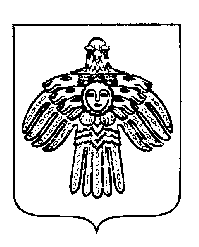 «ПЕЧОРА »  МУНИЦИПАЛЬНÖЙ  РАЙОНСААДМИНИСТРАЦИЯ ПОСТАНОВЛЕНИЕ ШУÖМПОСТАНОВЛЕНИЕ ШУÖМПОСТАНОВЛЕНИЕ ШУÖМ« 01 »  февраля   2018 г.г. Печора,  Республика Коми	                            №  78/1О внесении изменения в постановление администрации муниципального района «Печора» от 02.06.2017 г. № 777 И.о. главы администрации
Н.Н. Паншина